Second Sunday after Pentecost                                                                                June 11, 2023PRELUDE                             Préambule, Op. 31, no. 1			  Vierne (1870-1937)    WELCOME & ANNOUNCEMENTSINTROIT                                  Alleluia					     Milburn (b. 1963)CALL TO WORSHIP  (based on Psalm 33:1-12)Rejoice in the Lord, O you God’s beloved; Sing to God a new song! For the word of the Lord is upright, and all God’s work is done in faithfulness. Our God loves righteousness and justice; The earth is full of the steadfast love of the Lord. The counsel of the Lord stands forever,The thoughts of his heart to all generations.Let us worship God.MORNING PRAYER  OPENING HYMN 415	Come, Ye Sinners, Poor and Needy		                RestorationCALL TO CONFESSIONPRAYER OF CONFESSIONMerciful God, you are always drawing the circle of your love wider, but often we resist. You tell us that all people are your beloved, and we ask, “Why?” “Why them?” “Even them?!” We are quick to judge others rather than being grateful that we, too, are included in the fold. We prioritize the privileged, the powerful and the people who look and act right, but you extend grace first to the sinner, the outcast and the marginalized. Forgive us, O God. Transform us, that we may show mercy as you show mercy. Amen. SILENT PRAYERASSURANCE OF PARDON*GLORIA PATRI 581                                                                                                        GreatorexFIRST SCRIPTURE READING                                                                        Genesis 12:1-9 p. 8                                                                SPECIAL MUSIC		     Le Soir (Evening), Op. 5, no. 1		 	            Vierne 					Celia Daggy, violaSECOND SCRIPTURE READING                                                  Matthew 9:9-13, 18-26 p. 790                                         SERMON                                        The Art of Following                                    Terry Crickenberger                                      *AFFIRMATION OF FAITH	                                             (adapted from the confession of 1967)We believe in Jesus Christ, the realization of true humanity. Jesus, a Palestinian Jew, lived among his own people, sharing their needs, temptations, joys, and sorrows. Expressing God’s love in word and deed, he became a friend to sinners, and a refuge for those cast aside. Many rejected him and demanded his death, but he gave himself freely, with mercy and love. God raised this Jesus from the dead, vindicating him as Messiah and Lord. The victim of sin became the victor, conquering death for all people. In Christ Jesus, love gets the final word.   PRAYERS OF THE PEOPLE & THE LORD’S PRAYER*CLOSING HYMN 796	     We Come to You for Healing, Lord		               Land of Rest			*CHARGE and BENEDICTION  POSTLUDE                                   Légende, Op. 5, no. 2					Vierne*Please stand if able	Hearing devices are available for your convenience.Please be aware that they do not function until after the service begins.  Today’s link is: https://www.youtube.com/watch?v=quFZFxt2nW4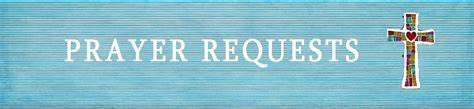 The Legacy: Mary June CookRegency at Augusta:  Edie LawrenceShenandoah Nursing Home: Rubye Schwab, Nancy GarberHome: Dick Huff, Mary Ultee, Mary Ann Maupin, Warner & Linda Sandquist, Cathy CunninghamFriends and Family: Erwin Berry (Joan), Bill Bromley, Jean Custen, Jerry Hughes, Sally McNeel, Bill Metzel (Joyce Tipton), Col. Stuart Roberts (Mark Henderson), Paul Watts, Kathleen Clements, (Colleen Cash), Josh Slonaker, Barb Ostrander (Holly Bennett), Marty Rogers (sister of Cathy Cunningham)Military: Carson CraigDisciples’ Kitchen date is June 27.We welcome to the pulpit today our own Elder Terry Crickenberger who is studying at Union Seminary in Richmond.Guest musician is Celia Daggy, daughter of Roger and Kimberlea, Principal Viola of the Virginia Symphony Orchestra.                         FIRST PRESBYTERIAN CHURCH                                WAYNESBORO, VIRGINIA A community-minded congregation living out the love of Christ as we serve one another with humility, gentleness, and patience through God’s grace.June 11, 2023  11:00 AM 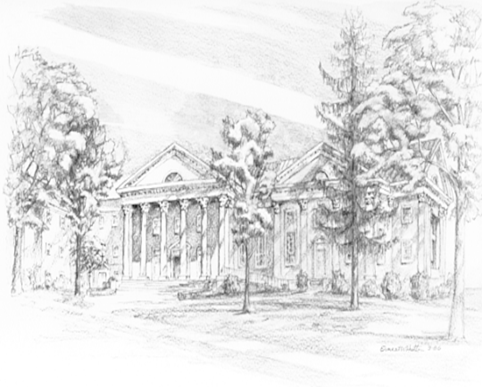 P.O. Box 877249 South Wayne AvenueWaynesboro, Virginia(540) 949-8366Church Website:  www.firstpresway.orgPreschool Website:  www.firstprespre.orgEmail:  church@firstpresway.com